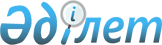 Об установлении охранной зоны и режима природопользования Алакольского государственного природного заповедника на территории Алматинской областиПостановление акимата Алматинской области от 06 февраля 2013 года N 33, зарегистрировано Департаментом юстиции Алматинской области 04 марта 2013 года N 2309      Примечание РЦПИ:

      В тексте документа сохранена пунктуация и орфография оригинала.



      В соответствии со статьей 123 Земельного кодекса Республики Казахстан от 20 июня 2003 года, статьями 10, 18, 43 Закона Республики Казахстан от 7 июля 2006 года "Об особо охраняемых природных территориях", статьей 27 Закона Республики Казахстан от 23 января 2001 года "О местном государственном управлении и самоуправлении в Республике Казахстан", в целях обеспечения особой охраны и защиты Алакольского государственного природного заповедника от неблагоприятного внешнего воздействия, акимат области ПОСТАНОВЛЯЕТ:



      1. Установить охранную зону шириной не менее двух километров без изъятия у землепользователей и собственников земельных участков, а также режим природопользования Алакольского государственного природного заповедника на территории Алматинской области согласно приложению к настоящему постановлению.



      2. Рекомендовать государственному учреждению "Алакольский государственный природный заповедник" Комитета лесного и охотничьего хозяйства Министерства сельского хозяйства Республики Казахстан обозначить границы охранной зоны на местности специальными знаками.



      3. Контроль за исполнением настоящего постановления возложить на заместителя акима области Досымбекова Тынышбая Досымбековича.



      4. Настоящее постановление вступает в силу со дня государственной регистрации в органах юстиции и вводится в действие по истечении десяти календарных дней после дня его первого официального опубликования.      Аким Алматинской области                   А.Мусаханов      СОГЛАСОВАНО:      Начальник территориальной

      инспекции лесного и охотничьего

      хозяйства Алматинской области              Мамиев Темирлан Болатович

      06 февраля 2013 года      Начальник департамента

      экологии по Алматинской области            Малибеков Калижан Асанбекович

      06 февраля 2013 года      Начальник управления

      природных ресурсов и

      регулирования природопользования

      Алматинской области                        Жухаев Сайлау Жухаевич

      06 февраля 2013 года

Приложение к постановлению

акимата области "Об установлении

охранной зоны и режима

природопользования Алакольского

государственного природного

заповедника на территории

Алматинской области"

от 06 февраля 2013 года N 33 

Режим природопользования на территории охранной зоны 

Алакольского государственного природного заповедника

      1. В охранной зоне Алакольского государственного природного заповедника (далее – природный заповедник) разрешаются основные виды традиционной хозяйственной деятельности землепользователей, обеспечивающие устойчивое использование природных ресурсов.



      2. В охранной зоне природного заповедника запрещается:



      1) создание новых и расширение существующих населенных пунктов;



      2) размещение, проектирование, строительство и эксплуатация объектов, внедрение новых технологий, оказывающих вредное воздействие на экологические системы;



      3) ведение интенсивных форм сельского и лесного хозяйства с применением токсичных для животного и растительного мира ядохимикатов, удобрений и гербицидов;



      4) выброс в атмосферу и сброс в открытые водные источники и на рельеф загрязняющих веществ и сточных вод, размещение отходов;



      5) добыча полезных ископаемых;



      6) любительская (спортивная) и промысловая охота;



      7) захоронение радиоактивных материалов и промышленных отходов;



      8) деятельность, способная изменить гидрологический режим экологических систем природного заповедника (строительство плотин, дамб, гидротехнических сооружений и других объектов, приводящих к прекращению или снижению естественного стока вод);



      9) интродукция чужеродных видов диких животных и дикорастущих растений;



      10) другая деятельность, способная оказать вредное воздействие на экологические системы природного заповедника.



      3. На территории охранной зоны природного заповедника могут осуществляться различные формы хозяйственной деятельности, не оказывающие негативного воздействия на состояние его экологических систем:



      1) лесохозяйственная деятельность;



      2) традиционное землепользование, включая пастьбу скота и сенокошение, а также иная деятельность в рамках обеспечения долговременной сохранности и неуязвимости биологического разнообразия;



      3) туристская и рекреационная деятельность;



      4) использование минеральных вод, бальнеологических и климатических ресурсов;



      5) промысловое и любительское (спортивное) рыболовство;



      6) проведение наземных и авиационных работ по тушению лесных и степных пожаров;



      7) рекультивация нарушенных земель;



      8) восстановление лесных и иных растительных сообществ;



      9) восстановление среды обитания и численности диких животных;



      10) использование земельных участков для обустройства мест пребывания туристов, устройства питомников для искусственного размножения, выращивания, разведения эндемичных, редких и исчезающих видов растений и животных, а также для строительства служебных зданий (кордонов) для проживания работников природного заповедника, предоставления им служебных земельных наделов.



      4. В охранной зоне природного заповедника при осуществлении видов деятельности, указанных в пункте 3 приложения к постановлению акимата области "Об установлении охранной зоны и режима природопользования Алакольского государственного природного заповедника на территории Алматинской области", должны предусматриваться и осуществляться мероприятия по сохранению среды обитания и условий размножения объектов животного и растительного мира, путей миграции и мест концентрации животных, обеспечиваться неприкосновенность участков, представляющих особую ценность в качестве среды обитания диких животных, а также иных объектов природно-заповедного фонда.
					© 2012. РГП на ПХВ «Институт законодательства и правовой информации Республики Казахстан» Министерства юстиции Республики Казахстан
				